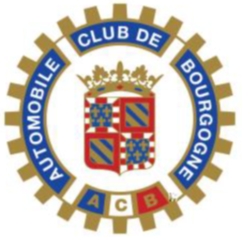                                                                   Classic10ème Balade d’Automne- 26 septembre 2021 -L’association des véhicules classiques de l’Automobile Club de Bourgogne organise la 10ème balade de véhicules anciens et de prestiges dont le départ sera donné depuis le COUNTRY CLUB DE NORGES, et empruntera un nouveau et très beau parcours parmi de magnifiques paysages. Elle aura lieu le Dimanche 26 septembre, à partir de 9heures.La balade est ouverte à tous les véhicules anciens datant d’avant 1988, et de prestige sur invitation (50 véhicules maximum, dans l’ordre d’arrivée des inscriptions ou sur invitation).L’itinéraire sera le suivant :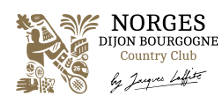 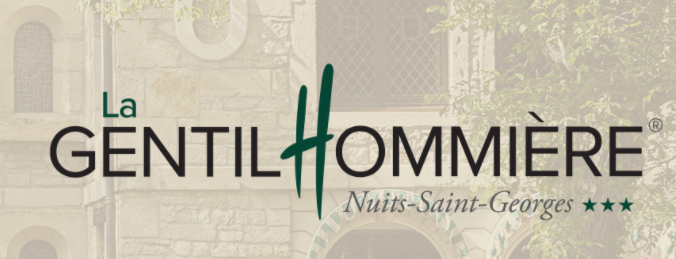 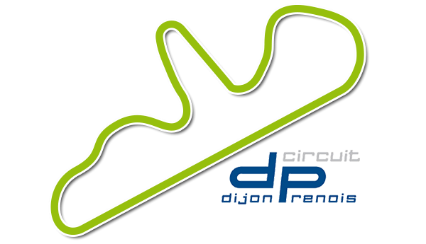 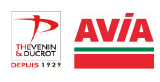 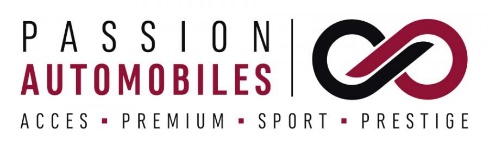 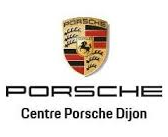 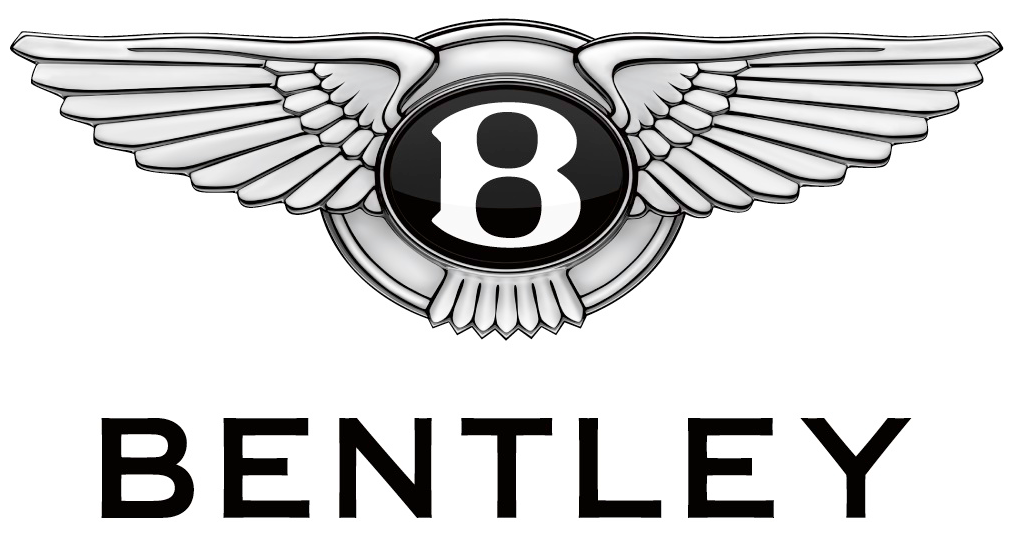 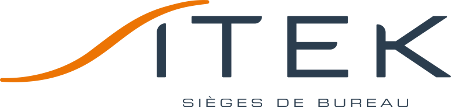 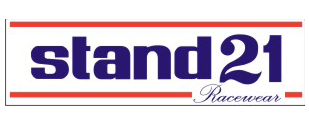 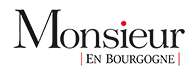                                                                   Classic10ème Balade d’Automne- 26 septembre 2021 -Bulletin d’inscriptionA renvoyer par courrier par retour, engagements limités à 50 véhicules, dans l’ordre d’inscription.Conducteur :NOM………………………………………………………………………..Prénom……………………………………………………………Adresse………………………………………………………………………………………………………………………………………………Ville…………………………………………………………………………Code postal………………………………………………………Tél. mobile :…………………………………………………………..Fixe :…………………………………………………………………..Email :……………………………………………………………………@...........................................................................Véhicule engagé :	Marque……………………………………………………………………………..Type………………………………………………………………………………….Année……………………………………………Immatriculation…………………………………………………………………Cie assurance……………………………………………………………………Contrat N°…………………………………………………Echéance………………………………………..En remplissant ce document :Je certifie sur l’honneur que le permis de conduire, l’attestation d’assurance sont valide la jour de la manifestation et j’autorise l’organisateur à publier toutes interviews filmés ou reportages photographiques.Je participe à mes propres risques et périls et je décharge de toute responsabilité l’association « les véhicules classiques de l’automobile club de bourgogne » et toutes personnes mandatées par elle pour l’organisation et la promotion de la manifestation, ainsi que les autres participants à cette dernière, en cas de décès, blessure ou de dommage qui me serait causé ainsi qu’a mon équipage du fait de ma participation à la manifestation. Je m’engage à respecter les règles du code de la route. Le conducteur s’engage à respecter la législation en vigueur concernant la consommation d’alcool, stupéfiants et médicaments. Je reconnais avoir été dument informé qu’en cas d’annulation de la manifestation par l’organisateur, pour des cas de force majeur, ainsi que mon inscription à la manifestation annulée à mon initiative, ne pourront donner lieu à aucun remboursement ou indemnisation. L’organisateur ne pourra en aucun cas être recherché en responsabilité si une infraction était commise par le conducteur ou un membre de l’équipage. Tarif unique : inscription : 70€uros par voiture      Nombre de véhicules :…………….soit…………………….€uros.		Repas :        36€uros par personne. Nombre de repas :………………….soit……………………..€urosChèque global à établir au nom de « les véhicules classiques de l’ACB » à retourner à l’adresse ci-dessous : ACB classic – Daniel Seguin trésorier – 13 rue des prés fleuris 21600 Longvic.Mention manuscrite « lu et approuvé » Fait à :…………………………….le……./……/2021Signature :Association « Les véhicules classiques de l’Automobile Club de Bourgogne ».